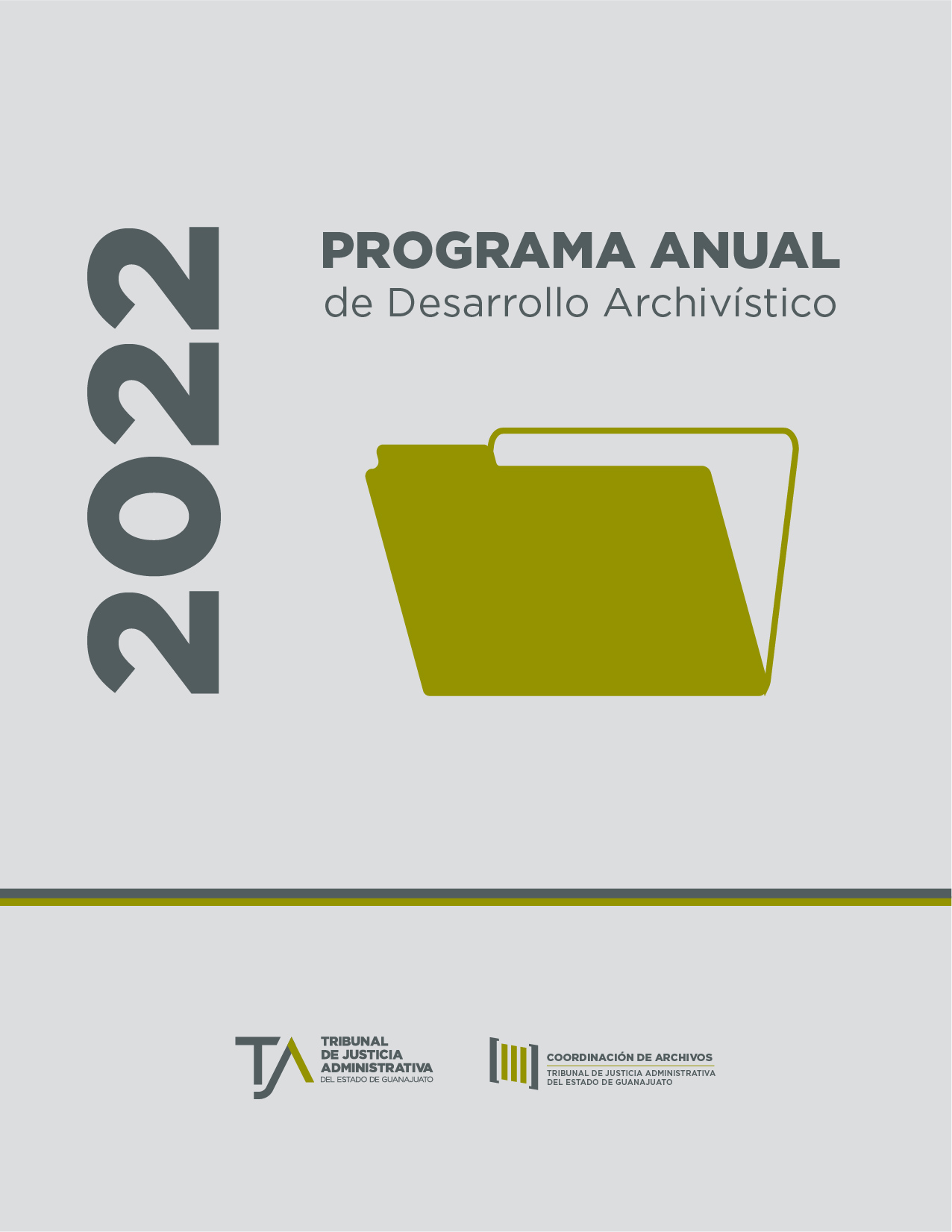 ContenidoMarco de referencia . . . . . . . . . . . . . . . . . . . . . . . . . . . . . . . . . . . . . . . . .		3Marco normativo . . . . . . . . . . . . . . . . . . . . . . . . . . . . . . . . . . . . . . . . . . .		4Desarrollo . . . . . . . . . . . . . . . . . . . . . . . . . . . . . . . . . . . . . . . . . . . . . . . . .		5Justificación  . . . . . . . . . . . . . . . . . . . . . . . . . . . . . . . . . . . . . . . . . . . . . . .	  	5Objetivos . . . . . . . . . . . . . . . . . . . . . . . . . . . . . . . . . . . . . . . . . . . . . . . . . .		6Planeación . . . . . . . . . . . . . . . . . . . . . . . . . . . . . . . . . . . . . . . . . . . . . . . .		7Alcance . . . . . . . . . . . . . . . . . . . . . . . . . . . . . . . . . . . . . . . . . . . . . . . . . . .		12Entregables  . . . . . . . . . . . . . . . . . . . . . . . . . . . . . . . . . . . . . . . . . . . . . . . 		12Recursos . . . . . . . . . . . . . . . . . . . . . . . . . . . . . . . . . . . . . . . . . . . . . . . . . .		12Tiempo de implementación . . . . . . . . . . . . . . . . . . . . . . . . . . . . .	 . . . . . . 	12Comunicaciones . . . . . . . . . . . . . . . . . . . . . . . . . . . . . . . . . . . . . . . . . . . .		13Reporte de avances . . . . . . . . . . . . . . . . . . . . . . . . . . . . . . . . . . . . . . . . .		13Control de cambios . . . . . . . . . . . . . . . . . . . . . . . . . . . . . . . . . . . . . . . . . .		13Administración de riesgos  . . . . . . . . . . . . . . . . . . . . . . . . . . . . . . . . . . . .		13Anexo 1 Cronograma de actividades . . . . . . . . . . . . . . . . . . . . . . . . . . .	 . . . . . .		15Anexo 2 Administración de riesgos . . . . . . . . . . . . . . . . . . . . . . . . . . . . .	 . . . . . .		15Marco de ReferenciaEl Tribunal de Justicia Administrativa ha dado pasos firmes en materia de archivos, hoy cuenta con un Sistema Institucional de Archivos integrado y en funcionamiento, además, después de un esfuerzo conjunto, en el que participó el Grupo Interdisciplinario, se realizó la valoración de la totalidad de las series documentales, ahora tenemos instrumentos de control y consulta archivística que integran todos los procesos y las unidades administrativas responsables de llevarlos a cabo. Si bien éstas son las bases para una correcta gestión documental, lo cierto es que aún es necesario afianzar las dinámicas que la asegurarán, esto, a través del acompañamiento permanente de la Coordinación de Archivos mediante la constante asesoría, capacitación y revisión del cumplimiento de la normativa aplicable.Por otro lado, existen áreas de oportunidad que deberán ser abordadas, por ejemplo, el espacio de los repositorios, la sistematización de la gestión documental y la valoración de los expedientes cuya vigencia documental ha concluido. Así pues, deberán de efectuarse los análisis o diagnósticos que permitan establecer las estrategias, recursos y acciones necesarias para que, a corto y mediano plazo, sean atendidas.El Tribunal de Justicia Administrativa reconoce los retos que lo anterior implica, pero es consciente de que sus archivos son custodios del patrimonio documental que fungen como entidades garantes de los derechos de las personas y que contribuyen a la generación de un orden y cultura organizacional en nuestra institución.Marco Normativo Ley General de Archivos, publicada en el Diario Oficial de la Federación el 15 de junio del 2018. Ley de Archivos del Estado de Guanajuato, publicada en el Periódico Oficial del Gobierno del Estado de Guanajuato, Número 139, Segunda Parte, el 13 de julio del 2020. Reglamento de la Ley de Archivos Generales del Estado y los Municipios de Guanajuato para el Poder Ejecutivo, publicado en el Periódico Oficial del Gobierno del Estado de Guanajuato, Número 27, Cuarta Parte, el 15 de febrero del 2008. Reglamento del Archivo General del Tribunal de lo Contencioso Administrativo del Estado de Guanajuato, publicado en el Periódico Oficial del Gobierno del Estado de Guanajuato, Número 51, Segunda Parte, el 28 de marzo del 2008.Criterios Generales para la Organización de los Archivos, publicados en el Periódico Oficial del Gobierno del Estado de Guanajuato, Número 52, Tercera Parte, el 30 de marzo del 2004. Reglas de Operación en materia archivística del Grupo Interdisciplinario para los sujetos obligados del estado de Guanajuato, publicadas en el Periódico Oficial del Gobierno del Estado de Guanajuato, Número 88, Segunda Parte, el 4 de mayo de 2021.Bases Generales para la Organización, Disposición y Consulta de Archivo de Trámite Jurisdiccional del Tribunal de Justicia Administrativa del Estado de Guanajuato, publicado en el Periódico Oficial del Gobierno del Estado de Guanajuato, Número 84, Segunda Parte, el 26 de abril del 2019.Desarrollo Debido a los avances alcanzados en las dos anualidades previas, en el presente ejercicio se dará continuidad a las nuevas dinámicas establecidas en las unidades administrativas para constituir buenas prácticas y contar con archivos organizados, con ello, lograremos consolidar nuestro Sistema Institucional de Archivos. Se destaca que además de realizar las actividades cotidianas, se llevará a cabo un diagnóstico para estar en posibilidad de establecer las acciones que habrán de implementarse a corto y mediano plazo para la atención de las áreas de oportunidad detectadas.Así pues, el Programa Anual de Desarrollo Archivístico 2022 se enfocará en las líneas estratégicas que a continuación se muestran:Organización de los archivos de trámite, concentración e histórico.Fortalecimiento del Sistema Institucional de Archivos.Formación, capacitación y asesoría. Conservación de acervos documentales.Difusión. JustificaciónCon la elaboración del Programa Anual de Desarrollo Archivístico para el ejercicio 2022, el Tribunal de Justicia Administrativa podrá dar cumplimiento a lo dispuesto en los artículos 25 y 26 de la Ley de Archivos del Estado de Guanajuato, el cual deberá publicarse en el portal electrónico en los primeros treinta días naturales del ejercicio fiscal correspondiente.Además, con la ejecución de las metas planteadas se logrará fortalecer nuestro Sistema Institucional de Archivos y construir una visión estratégica para la atención de las áreas de oportunidad existentes en esta materia, siendo ésta, el fruto del reconocimiento del compromiso institucional en materia de gestión documental y administración de archivos, pilares del acceso a la información, la rendición de cuentas y el combate a la corrupción. ObjetivosGeneral Consolidar el funcionamiento del Sistema Institucional de Archivos del Tribunal, mediante el establecimiento de las acciones a emprender con apego al marco normativo y operativo institucional, buscando transitar a la modernización y mejoramiento continuo de los servicios de gestión documental y archivísticos del Tribunal con una filosofía de orden, control, optimización de recursos y aprovechamiento de las tecnologías de la información. Lo anterior para contar con una adecuada capacidad de operación y contribuir a la generación de una cultura en el manejo de los archivos, dando cumplimiento al mandato constitucional que establece que los sujetos obligados debemos preservar los documentos en archivos que dan cuenta de sus funciones sustantivas.5.2 EspecíficosImpulsar el manejo uniforme e integral de la administración de documentos en las unidades administrativas que conforman el Tribunal de Justicia Administrativa del Estado de Guanajuato mediante la aplicación de la normativa vigente, en aras de homologar la práctica archivística. Brindar los conocimientos necesarios, a los servidores públicos del Tribunal de Justicia Administrativa, en gestión documental y administración de archivos. Proveer de los instrumentos y herramientas necesarias para la correcta aplicación de la gestión documental. Conservar la memoria institucional del Tribunal de Justicia Administrativa.Promover la difusión de su acervo documental.PlaneaciónAlcanceEl presente Programa es una herramienta de planeación estratégica que integra las actividades que involucra la participación de las personas adscritas a las áreas que forman parte del Sistema Institucional de Archivos del Tribunal de Justicia Administrativa del Estado de Guanajuato y  habrán de disponerse los medios para el logro de los objetivos.EntregablesLos entregables correspondientes a cada meta y actividad han quedado establecidos en el apartado de Planeación.RecursosEl Área Coordinadora de Archivos cuenta con los recursos materiales que le han sido asignados para realizar sus funciones y trabaja con el presupuesto asignado en forma global al Tribunal de Justicia Administrativa. Cuenta con 5 servidores públicos de los cuales, 1 es titular, 1 es responsable del archivo de concentración, 1 es responsable del archivo histórico y 2 son auxiliares del archivo de trámite jurisdiccional. Tiempo de implementación Un año es el periodo para realizar las actividades contenidas en el programa. Respecto a la organización de la documentación de la Dirección Administrativa será desarrollará la tercera etapa, la primera de ellas se realizó en 2020.En lo que concierne a las acciones de capacitación, cabe señalar que existe la posibilidad de que haya variación de las fechas programadas, en virtud de que pueden verse afectadas por las acciones de capacitación impartidas por otras unidades administrativas del Tribunal. El cronograma de actividades se adjunta como Anexo 1. Comunicaciones La comunicación entre el Área Coordinadora de Archivos, las unidades administrativas y los responsables de los archivos de trámite se harán a través de: Notificaciones mediante oficio. Correos electrónicos. Llamadas telefónicas.Reuniones virtuales y/o presenciales, según sea el caso. Reporte de avances Se elaborarán de forma trimestral los avances de las actividades señaladas en el presente Programa por meta pactada, a fin de mantener actualizado el cumplimiento del mismo. Control de cambios Para estar en posibilidad de alcanzar los objetivos, se establece como medida que en el mes de junio se verifique si es necesario hacer algún ajuste en el presente Programa, con el fin de modificar el cronograma o cualquiera de los recursos necesarios.  Administración de riesgosEste Programa incluye un enfoque de administración de riesgos, por ello, una vez realizado un análisis se han identificado los eventos adversos que derivado de la combinación de su probabilidad de ocurrencia, pudieran obstaculizar o impedir el logro de los objetivos y metas planteadas, así como las causas de éstos y las actividades de control, los cuales se muestran en el Anexo 2 de este documento.  Así pues, en cumplimiento a lo establecido en el artículo 25 de la Ley de Archivos del Estado de Guanajuato, el presente Programa Anual de Desarrollo Archivístico (PADA) 2022 fue elaborado por la titular de la Coordinación de Archivos y el Responsable del Archivo Histórico del Tribunal de Justicia Administrativa del Estado de Guanajuato.Este Programa de Desarrollo Archivístico 2022, fue aprobado por el Consejo Administrativo del Tribunal de Justicia Administrativa del Estado de Guanajuato en la sesión celebrada el 26 de enero de 2022.Anexo 1Liga de acceso: http://transparencia.tcagto.gob.mx/wp-content/uploads/2022/01/Anexo-1-cronograma-PADA-2022.xlsxAnexo 2Administración de riesgosNo.Línea estratégicaObjetivoMetasNo.ActividadesResponsablesEntregablesIndicador1Organización de los archivos de trámite, de concentración e históricoImpulsar el manejo uniforme e integral de la gestión documental en las unidades administrativas que conforman el Tribunal de Justicia AdministrativaMeta 1: Realizar visitas a las  unidades administrativas para dar seguimiento al cumplimiento de las obligaciones en materia de archivos1Elaborar la guía de los rubros que serán revisados en la visita Ana Lucía Estrada Meza/ Oscar Leonardo Arredondo PeñaGuía de visitaNúmero de visitas realizadas1Organización de los archivos de trámite, de concentración e históricoImpulsar el manejo uniforme e integral de la gestión documental en las unidades administrativas que conforman el Tribunal de Justicia AdministrativaMeta 1: Realizar visitas a las  unidades administrativas para dar seguimiento al cumplimiento de las obligaciones en materia de archivos2Efectuar las visitasAna Lucía Estrada Meza/ Oscar Leonardo Arredondo PeñaMinutaNúmero de visitas realizadas1Organización de los archivos de trámite, de concentración e históricoImpulsar el manejo uniforme e integral de la gestión documental en las unidades administrativas que conforman el Tribunal de Justicia AdministrativaMeta 1: Realizar visitas a las  unidades administrativas para dar seguimiento al cumplimiento de las obligaciones en materia de archivos3Informar a los titulares el estatus que guardan sus archivos de trámiteAna Lucía Estrada Meza/ Oscar Leonardo Arredondo PeñaInforme de visitaNúmero de visitas realizadas1Organización de los archivos de trámite, de concentración e históricoImpulsar el manejo uniforme e integral de la gestión documental en las unidades administrativas que conforman el Tribunal de Justicia AdministrativaMeta 2: Llevar a cabo la etapa 3 del proyecto de organización del acervo documental de la Dirección Administrativa1Reunión de trabajo con el Responsable del Archivo de Trámite del área generadoraAna Lucía Estrada MezaMinutaEtapa 3 del proyecto concluida1Organización de los archivos de trámite, de concentración e históricoImpulsar el manejo uniforme e integral de la gestión documental en las unidades administrativas que conforman el Tribunal de Justicia AdministrativaMeta 2: Llevar a cabo la etapa 3 del proyecto de organización del acervo documental de la Dirección Administrativa2Realizar una depuración de carpetas y cajas plásticasAna Lucía Estrada MezaBitácora de avanceEtapa 3 del proyecto concluida1Organización de los archivos de trámite, de concentración e históricoImpulsar el manejo uniforme e integral de la gestión documental en las unidades administrativas que conforman el Tribunal de Justicia AdministrativaMeta 2: Llevar a cabo la etapa 3 del proyecto de organización del acervo documental de la Dirección Administrativa3Integrar los documentos en expedientes y colocarlos en cajas de archivoAna Lucía Estrada MezaBitácora de avanceEtapa 3 del proyecto concluida1Organización de los archivos de trámite, de concentración e históricoImpulsar el manejo uniforme e integral de la gestión documental en las unidades administrativas que conforman el Tribunal de Justicia AdministrativaMeta 2: Llevar a cabo la etapa 3 del proyecto de organización del acervo documental de la Dirección Administrativa4Actualizar inventario de Dirección Administrativa posterior a la reubicación de las cajas de archivo en el área asignadaAna Lucía Estrada MezaInventario actualizadoEtapa 3 del proyecto concluida1Organización de los archivos de trámite, de concentración e históricoImpulsar el manejo uniforme e integral de la gestión documental en las unidades administrativas que conforman el Tribunal de Justicia AdministrativaMeta 3: Realizar un diagnóstico para identificar y organizar el acervo documental histórico1Recopilación de información del acervo que compone el archivoOscar Leonardo Arredondo Peña DiagnósticoInforme general de diagnóstico1Organización de los archivos de trámite, de concentración e históricoImpulsar el manejo uniforme e integral de la gestión documental en las unidades administrativas que conforman el Tribunal de Justicia AdministrativaMeta 3: Realizar un diagnóstico para identificar y organizar el acervo documental histórico2Identificación de documentación que ha cumplido con su vigencia y es archivo históricoOscar Leonardo Arredondo Peña InformeInforme general de diagnóstico1Organización de los archivos de trámite, de concentración e históricoImpulsar el manejo uniforme e integral de la gestión documental en las unidades administrativas que conforman el Tribunal de Justicia AdministrativaMeta 3: Realizar un diagnóstico para identificar y organizar el acervo documental histórico3Propuesta de trabajo de organización del acervoOscar Leonardo Arredondo Peña Propuesta de organizaciónInforme general de diagnósticoMeta 4: Elaborar un  diagnóstico para identificar áreas de oportunidad en materia de archivos1Recopilación de informaciónAna Lucía Estrada Meza/Oscar Leonardo Arredondo Peña/RAT´sOficios o correos electrónicosDiagnóstico elaboradoMeta 4: Elaborar un  diagnóstico para identificar áreas de oportunidad en materia de archivos2Análisis de la informaciónAna Lucía Estrada Meza/Oscar Leonardo Arredondo Peña/RAT´sMinutaDiagnóstico elaborado2Fortalecimiento del Sistema Institucional de ArchivosProveer de los instrumentos y herramientas necesarias para la correcta aplicación de la gestión documental Meta 1: Elaborar la propuesta del manual del procedimiento: Transferencias primarias1Elaboración de la propuesta de manual del procedimiento: Transferencias primariasAna Lucía Estrada MezaPropuesta de manualPropuesta de manual remitida al Consejo2Fortalecimiento del Sistema Institucional de ArchivosProveer de los instrumentos y herramientas necesarias para la correcta aplicación de la gestión documental Meta 1: Elaborar la propuesta del manual del procedimiento: Transferencias primarias2Remisión al Consejo Administrativo para su aprobaciónAna Lucía Estrada MezaOficio de remisiónPropuesta de manual remitida al Consejo2Fortalecimiento del Sistema Institucional de ArchivosDar cumplimiento a la Ley General de ArchivosMeta 2: Realizar  inscripción en el Registro Nacional de Archivos”1Llevar acabo el registro del Sistema Institucional de Archivos del Tribunal en el Registro Nacional de ArchivosAna Lucía Estrada MezaConstancia de inscripciónInscripción realizada3Formación, Capacitación y AsesoríaBrindar a los servidores públicos del Tribunal de Justicia Administrativa los conocimientos necesarios sobre gestión documental y administración de archivosMeta 1: Capacitar de forma presencial o virtual al personal de nuevo ingreso sobre conceptos básicos y obligaciones en materia de archivos1Enviar convocatoriaAna Lucía Estrada Meza/Oscar Leonardo Arredondo PeñaOficio o correo electrónicoNúmero de servidores públicos capacitados3Formación, Capacitación y AsesoríaBrindar a los servidores públicos del Tribunal de Justicia Administrativa los conocimientos necesarios sobre gestión documental y administración de archivosMeta 1: Capacitar de forma presencial o virtual al personal de nuevo ingreso sobre conceptos básicos y obligaciones en materia de archivos2Brindar capacitaciónAna Lucía Estrada Meza/Oscar Leonardo Arredondo PeñaListas de asistenciaNúmero de servidores públicos capacitados3Formación, Capacitación y AsesoríaBrindar a los servidores públicos del Tribunal de Justicia Administrativa los conocimientos necesarios sobre gestión documental y administración de archivosMeta 1: Capacitar de forma presencial o virtual al personal de nuevo ingreso sobre conceptos básicos y obligaciones en materia de archivos3Realizar evaluación del cursoAna Lucía Estrada Meza/Oscar Leonardo Arredondo PeñaConcentrado de resultados de evaluaciónNúmero de servidores públicos capacitados3Formación, Capacitación y AsesoríaBrindar a los servidores públicos del Tribunal de Justicia Administrativa los conocimientos necesarios sobre gestión documental y administración de archivosMeta 2: Capacitar a los 33 Responsables de los Archivos de Trámite, teniendo como referencia las áreas de oportunidad detectadas mediante un diagnóstico 1Realizar diagnóstico de detección de necesidades de capacitaciónAna Lucía Estrada Meza/Oscar Leonardo Arredondo PeñaDiagnósticoNúmero de Responsables de los Archivos deTrámite capacitados3Formación, Capacitación y AsesoríaBrindar a los servidores públicos del Tribunal de Justicia Administrativa los conocimientos necesarios sobre gestión documental y administración de archivosMeta 2: Capacitar a los 33 Responsables de los Archivos de Trámite, teniendo como referencia las áreas de oportunidad detectadas mediante un diagnóstico 2Enviar convocatoriaAna Lucía Estrada Meza/Oscar Leonardo Arredondo PeñaOficio o correo electrónicoNúmero de Responsables de los Archivos deTrámite capacitados3Formación, Capacitación y AsesoríaBrindar a los servidores públicos del Tribunal de Justicia Administrativa los conocimientos necesarios sobre gestión documental y administración de archivosMeta 2: Capacitar a los 33 Responsables de los Archivos de Trámite, teniendo como referencia las áreas de oportunidad detectadas mediante un diagnóstico 3Brindar capacitaciónAna Lucía Estrada Meza/Oscar Leonardo Arredondo PeñaListas de asistenciaNúmero de Responsables de los Archivos deTrámite capacitados3Formación, Capacitación y AsesoríaBrindar a los servidores públicos del Tribunal de Justicia Administrativa los conocimientos necesarios sobre gestión documental y administración de archivosMeta 2: Capacitar a los 33 Responsables de los Archivos de Trámite, teniendo como referencia las áreas de oportunidad detectadas mediante un diagnóstico 4Realizar evaluación del cursoAna Lucía Estrada Meza/Oscar Leonardo Arredondo PeñaConcentrado de resultados de evaluaciónNúmero de Responsables de los Archivos deTrámite capacitados3Formación, Capacitación y AsesoríaBrindar a los servidores públicos del Tribunal de Justicia Administrativa los conocimientos necesarios sobre gestión documental y administración de archivosMeta 3: Continuar con la formación del personal de la Coordinación de Archivos en valoración documental1Recepción de la capacitaciónAna Lucía Estrada Meza/Oscar Leonardo Arredondo PeñaConstancia de capacitaciónResponsable de Archivo Histórico capacitado3Formación, Capacitación y AsesoríaBrindar a los servidores públicos del Tribunal de Justicia Administrativa los conocimientos necesarios sobre gestión documental y administración de archivosMeta 4: Brindar el 100% de las asesorías  solicitadas1Brindar las asesorías solicitadasAna Lucía Estrada Meza/Oscar Leonardo Arredondo Peña/ Jorge Trujillo Montoya/Marco Antonio Martínez DíazBitácoraPorcentaje de asesorías brindadas3Formación, Capacitación y AsesoríaBrindar a los servidores públicos del Tribunal de Justicia Administrativa los conocimientos necesarios sobre gestión documental y administración de archivosMeta 5: Refrendar los conceptos básicos en materia de archivos a través de la publicación de 11 infografías en el Intranet y/o en lugares estratégicos del Tribunal y/o correo masivo.1Establecer el contenido de las infografíasAna Lucía Estrada Meza/Oscar Leonardo Arredondo Peña/ Jorge Trujillo Montoya/Marco Antonio Martínez DíazTabla de contenidosPorcentaje de infografías publicadas3Formación, Capacitación y AsesoríaBrindar a los servidores públicos del Tribunal de Justicia Administrativa los conocimientos necesarios sobre gestión documental y administración de archivosMeta 5: Refrendar los conceptos básicos en materia de archivos a través de la publicación de 11 infografías en el Intranet y/o en lugares estratégicos del Tribunal y/o correo masivo.2Solicitar el diseño  a la Coordinación de Comunicación SocialAna Lucía Estrada Meza/Oscar Leonardo Arredondo Peña/ Jorge Trujillo Montoya/Marco Antonio Martínez DíazOficio de solicitudPorcentaje de infografías publicadas3Formación, Capacitación y AsesoríaBrindar a los servidores públicos del Tribunal de Justicia Administrativa los conocimientos necesarios sobre gestión documental y administración de archivosMeta 5: Refrendar los conceptos básicos en materia de archivos a través de la publicación de 11 infografías en el Intranet y/o en lugares estratégicos del Tribunal y/o correo masivo.3Publicar de manera mensual las infografíasAna Lucía Estrada Meza/Oscar Leonardo Arredondo Peña/ Jorge Trujillo Montoya/Marco Antonio Martínez DíazPublicaciónPorcentaje de infografías publicadas4Conservación del acervo documentalConservar la memoria institucional del Tribunal de Justicia AdministrativaMeta1: Implementar medidas de preservación para garantizar la conservación de los documentos y expedientes de los archivos de concentración e histórico1Revisión de riesgos, niveles de temperatura y humedadAna Lucía Estrada Meza/Oscar Leonardo Arredondo Peña/ Jorge Trujillo Montoya/Marco Antonio Martínez DíazBitácoraMedidas de preservación y conservación ejecutadas4Conservación del acervo documentalConservar la memoria institucional del Tribunal de Justicia AdministrativaMeta1: Implementar medidas de preservación para garantizar la conservación de los documentos y expedientes de los archivos de concentración e histórico2Realizar limpieza y aspirado de mobiliario y expedientesAna Lucía Estrada Meza/Oscar Leonardo Arredondo Peña/ Jorge Trujillo Montoya/Marco Antonio Martínez DíazBitácoraMedidas de preservación y conservación ejecutadas4Conservación del acervo documentalConservar la memoria institucional del Tribunal de Justicia AdministrativaMeta1: Implementar medidas de preservación para garantizar la conservación de los documentos y expedientes de los archivos de concentración e histórico3Fumigación especializada del Archivo GeneralAna Lucía Estrada Meza/Oscar Leonardo Arredondo Peña/ Jorge Trujillo Montoya/Marco Antonio Martínez DíazReporte del servicioMedidas de preservación y conservación ejecutadas4Conservación del acervo documentalConservar la memoria institucional del Tribunal de Justicia AdministrativaMeta1: Implementar medidas de preservación para garantizar la conservación de los documentos y expedientes de los archivos de concentración e histórico4Mantener vigente la carga de los extintoresAna Lucía Estrada Meza/Oscar Leonardo Arredondo Peña/ Jorge Trujillo Montoya/Marco Antonio Martínez DíazReporte del servicioMedidas de preservación y conservación ejecutadas5DifusiónPromover la difusión del acervo documental del TribunalMeta 1:Realizar una exposición del acervo fotográfico1Desarrollar el guiónAna Lucía Estrada Meza/Oscar Leonardo Arredondo Peña/ Jorge Trujillo Montoya/Marco Antonio Martínez DíazGuiónExposición realizada5DifusiónPromover la difusión del acervo documental del TribunalMeta 1:Realizar una exposición del acervo fotográfico2Solicitar validación de imagen de la exposiciónAna Lucía Estrada Meza/Oscar Leonardo Arredondo Peña/ Jorge Trujillo Montoya/Marco Antonio Martínez DíazOficio o correo electrónicoExposición realizada5DifusiónPromover la difusión del acervo documental del TribunalMeta 1:Realizar una exposición del acervo fotográfico3Instalar la exposición Ana Lucía Estrada Meza/Oscar Leonardo Arredondo Peña/ Jorge Trujillo Montoya/Marco Antonio Martínez DíazFotografíasExposición realizada5DifusiónPromover la difusión del acervo documental del TribunalMeta 1:Realizar una exposición del acervo fotográfico4Aperturar la exposición de la muestra Ana Lucía Estrada Meza/Oscar Leonardo Arredondo Peña/ Jorge Trujillo Montoya/Marco Antonio Martínez DíazRegistro de asistentes o fotografías o captura de pantallaExposición realizada5DifusiónPromover la difusión del acervo documental del TribunalMeta 2: Publicar en la página web del Tribunal el histórico de las legislaciones de justicia administrativa1Digitalizar los ejemplaresAna Lucía Estrada Meza/Oscar Leonardo Arredondo PeñaVersiones digitales de las legislacionesPublicación realizada5DifusiónPromover la difusión del acervo documental del TribunalMeta 2: Publicar en la página web del Tribunal el histórico de las legislaciones de justicia administrativa2Solicitar a la Coordinación de Comunicación Social la publicaciónAna Lucía Estrada Meza/Oscar Leonardo Arredondo PeñaOficio de solicitudPublicación realizada5DifusiónPromover la difusión del acervo documental del TribunalMeta 2: Publicar en la página web del Tribunal el histórico de las legislaciones de justicia administrativa3Publicación de la versión digital en el página webAna Lucía Estrada Meza/Oscar Leonardo Arredondo PeñaCapturas de pantallaPublicación realizada5DifusiónPromover la difusión del acervo documental del TribunalMeta 3: Publicar en la página web el histórico de los boletines emitidos por el Tribunal1Digitalizar los ejemplaresAna Lucía Estrada Meza/Oscar Leonardo Arredondo PeñaVersiones digitales de boletinesPublicación realizada5DifusiónPromover la difusión del acervo documental del TribunalMeta 3: Publicar en la página web el histórico de los boletines emitidos por el Tribunal2Solicitar a la Coordinación de Comunicación Social la publicaciónAna Lucía Estrada Meza/Oscar Leonardo Arredondo PeñaOficio de solicitudPublicación realizada5DifusiónPromover la difusión del acervo documental del TribunalMeta 3: Publicar en la página web el histórico de los boletines emitidos por el Tribunal3Publicación de la versión digital en el página webAna Lucía Estrada Meza/Oscar Leonardo Arredondo PeñaCapturas de pantallaPublicación realizadaMagistrado Eliverio García MonzónPresidente del Tribunal de Justicia Administrativa del Estado de GuanajuatoL.A.P. Ana Lucía Estrada MezaCoordinadora de Archivos del Tribunal de Justicia Administrativa del Estado de GuanajuatoObjetivoMetaFactores de riesgoNivelCausasControlImpulsar el manejo uniforme e integral de la gestión documental en las unidades administrativas que conforman el Tribunal de Justicia AdministrativaRealizar visitas a las unidades administrativas para dar seguimiento al cumplimiento de las obligaciones en materia de archivosRotación del personal que asiste al TribunalMedioSituación del semáforo epidemiológico, disminuyendo la cantidad de personal por áreaReprogramar citas para visitasImpulsar el manejo uniforme e integral de la gestión documental en las unidades administrativas que conforman el Tribunal de Justicia AdministrativaLlevar a cabo la etapa 3 del proyecto de organización del acervo documental de la Dirección AdministrativaRestricción en asistencia del personal a instalaciones del archivoAltoSituación del semáforo epidemiológico, disminuyendo la cantidad de personal por áreaSolicitar a las autoridades del Tribunal autorización para aumentar el número de personal en ArchivoImpulsar el manejo uniforme e integral de la gestión documental en las unidades administrativas que conforman el Tribunal de Justicia AdministrativaRealizar un diagnóstico para identificar y organizar el acervo documental históricoDiagnóstico se extiende en el tiempo de realizaciónMedioDiversidad de documentos a revisarCalendarizar actividadesImpulsar el manejo uniforme e integral de la gestión documental en las unidades administrativas que conforman el Tribunal de Justicia AdministrativaElaborar un diagnóstico para identificar áreas de oportunidad en materia de archivosPriorización de actividades de atención a usuariosBajoDerivado de que el archivo debe priorizar la atención a los usuarios, pueden postergarse otras actividadesDefinir personal del archivo específico para realización de diagnósticoFortalecimiento del Sistema Institucional de ArchivosElaborar la propuesta del manual del procedimiento: Transferencias primariasMultiplicidad de información sobre el procedimientoBajoPuede localizarse información diversa respecto del procedimientoAdecuarse a la normativa oficial en materia de archivosFortalecimiento del Sistema Institucional de ArchivosRealizar inscripción en el Registro Nacional de Archivos”No se realiza registro en el periodo establecido por el calendario del RNAAltoLa recopilación de información y llenado de formatos sobrepasa el límite de tiempo establecidoSolicitar prórrogaFormación, Capacitación y Asesoría- Capacitar de forma presencial o virtual al personal de nuevo ingreso sobre conceptos básicos de archivística- Capacitar a los 33 Responsables de los Archivos de Trámite en procesos técnicos archivísticosPoca participación del personal del Tribunal en las sesiones de capacitaciónAltoSe enfocan en la realización de actividades de su área de adscripción sin dar prioridad a la capacitación en temas de ArchivoSolicitar apoyo de los titulares de área para la asistencia del personal a su cargo, concientizándolos de la importancia de la formación en materia archivísticaFormación, Capacitación y AsesoríaContinuar con la formación del personal de la Coordinación de Archivos en valoración documentalFalta de presupuesto para asistir a cursosMedioProgramas de austeridad en uso de recursos públicosBuscar opciones de cursos impartidos por medios electrónicosFormación, Capacitación y AsesoríaBrindar el 100% de las asesorías  solicitadasDesconocimiento de un tema en específicoAltoFalta de capacitación en temas especializadosPromover la capacitación constante del personal de archivo y la formación en temas recurrentesFormación, Capacitación y AsesoríaRefrendar los conceptos básicos en materia de archivos a través de la publicación de 11 infografías en el Intranet y/o en lugares estratégicos del Tribunal y/o correo masivoPoca priorización de atención de solicitud por parte de las áreas de Comunicación e InformáticaMedioMúltiples actividades por parte de las Coordinaciones mencionadasSolicitar con antelación el diseño y publicación del materialConservación del acervo documentalImplementar medidas de preservación para garantizar la conservación de los documentos y expedientes de los archivos de concentración e histórico- Falta de presupuesto- Falta de personal para llevar a cabo las tareas de limpieza y mantenimientoAltoSe prioriza presupuesto y personal para otras áreas y actividades de la instituciónPropiciar el respaldo de las autoridades del Tribunal para el desarrollo permanente de la Coordinación de Archivos en las tareas de conservaciónDifusiónRealizar una exposición del acervo fotográficoFalta de presupuesto para la realizaciónAltoNo se consideró la solicitud de apoyo para llevar a cabo el proyectoSolicitar recurso extraordinario específico para exposiciónDifusión- Publicar en la página web del Tribunal el histórico de las legislaciones de justicia administrativa- Publicar en la página web el histórico de los boletines emitidos por el TribunalLa versión digital dificulte la subida de los archivos en la página web BajoNo se consideraron los requerimientos técnicos compatibles con la página web Solicitar apoyo a las áreas de comunicación social e informática para que la versión digital  pueda publicarse en la página web.